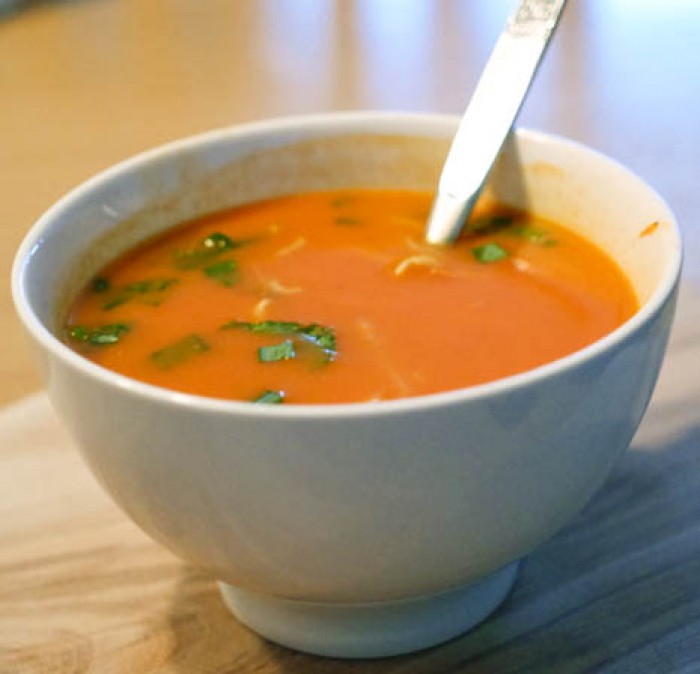 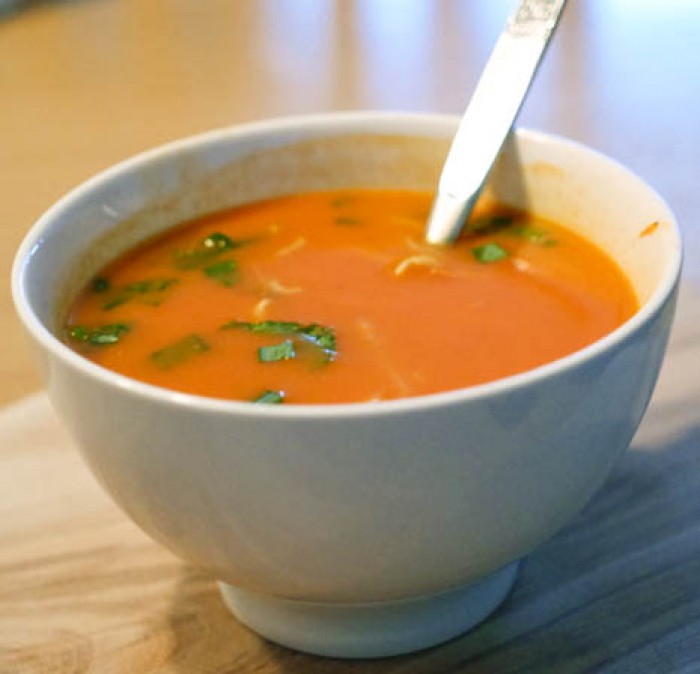 Babbelsoep, Sicak bir tas corba, кошница топла супа, حساء ودردشة